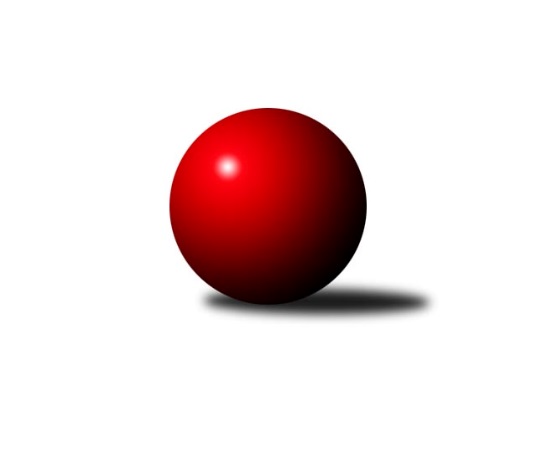 Č.1Ročník 2021/2022	4.6.2024 Jihočeský KP2 2021/2022Statistika 1. kolaTabulka družstev:		družstvo	záp	výh	rem	proh	skore	sety	průměr	body	plné	dorážka	chyby	1.	TJ Spartak Trhové Sviny A	1	1	0	0	8.0 : 0.0 	(10.0 : 2.0)	2480	2	1734	746	44	2.	TJ Centropen Dačice E	1	1	0	0	7.0 : 1.0 	(10.0 : 2.0)	2765	2	1842	923	22	3.	TJ Sokol Chýnov A	1	1	0	0	6.0 : 2.0 	(7.0 : 5.0)	2664	2	1812	852	32	4.	Kuželky Borovany A	1	1	0	0	5.0 : 3.0 	(7.0 : 5.0)	2460	2	1700	760	40	5.	TJ Loko. Č. Velenice B	1	0	0	1	3.0 : 5.0 	(5.0 : 7.0)	2456	0	1748	708	56	6.	TJ Blatná B	1	0	0	1	2.0 : 6.0 	(5.0 : 7.0)	2545	0	1765	780	55	7.	TJ Sokol Slavonice B	1	0	0	1	1.0 : 7.0 	(2.0 : 10.0)	2605	0	1772	833	39	8.	TJ Kunžak B	1	0	0	1	0.0 : 8.0 	(2.0 : 10.0)	2283	0	1657	626	60Tabulka doma:		družstvo	záp	výh	rem	proh	skore	sety	průměr	body	maximum	minimum	1.	TJ Spartak Trhové Sviny A	1	1	0	0	8.0 : 0.0 	(10.0 : 2.0)	2480	2	2480	2480	2.	TJ Centropen Dačice E	1	1	0	0	7.0 : 1.0 	(10.0 : 2.0)	2765	2	2765	2765	3.	TJ Sokol Chýnov A	1	1	0	0	6.0 : 2.0 	(7.0 : 5.0)	2664	2	2664	2664	4.	Kuželky Borovany A	1	1	0	0	5.0 : 3.0 	(7.0 : 5.0)	2460	2	2460	2460	5.	TJ Loko. Č. Velenice B	0	0	0	0	0.0 : 0.0 	(0.0 : 0.0)	0	0	0	0	6.	TJ Blatná B	0	0	0	0	0.0 : 0.0 	(0.0 : 0.0)	0	0	0	0	7.	TJ Sokol Slavonice B	0	0	0	0	0.0 : 0.0 	(0.0 : 0.0)	0	0	0	0	8.	TJ Kunžak B	0	0	0	0	0.0 : 0.0 	(0.0 : 0.0)	0	0	0	0Tabulka venku:		družstvo	záp	výh	rem	proh	skore	sety	průměr	body	maximum	minimum	1.	Kuželky Borovany A	0	0	0	0	0.0 : 0.0 	(0.0 : 0.0)	0	0	0	0	2.	TJ Sokol Chýnov A	0	0	0	0	0.0 : 0.0 	(0.0 : 0.0)	0	0	0	0	3.	TJ Centropen Dačice E	0	0	0	0	0.0 : 0.0 	(0.0 : 0.0)	0	0	0	0	4.	TJ Spartak Trhové Sviny A	0	0	0	0	0.0 : 0.0 	(0.0 : 0.0)	0	0	0	0	5.	TJ Loko. Č. Velenice B	1	0	0	1	3.0 : 5.0 	(5.0 : 7.0)	2456	0	2456	2456	6.	TJ Blatná B	1	0	0	1	2.0 : 6.0 	(5.0 : 7.0)	2545	0	2545	2545	7.	TJ Sokol Slavonice B	1	0	0	1	1.0 : 7.0 	(2.0 : 10.0)	2605	0	2605	2605	8.	TJ Kunžak B	1	0	0	1	0.0 : 8.0 	(2.0 : 10.0)	2283	0	2283	2283Tabulka podzimní části:		družstvo	záp	výh	rem	proh	skore	sety	průměr	body	doma	venku	1.	TJ Spartak Trhové Sviny A	1	1	0	0	8.0 : 0.0 	(10.0 : 2.0)	2480	2 	1 	0 	0 	0 	0 	0	2.	TJ Centropen Dačice E	1	1	0	0	7.0 : 1.0 	(10.0 : 2.0)	2765	2 	1 	0 	0 	0 	0 	0	3.	TJ Sokol Chýnov A	1	1	0	0	6.0 : 2.0 	(7.0 : 5.0)	2664	2 	1 	0 	0 	0 	0 	0	4.	Kuželky Borovany A	1	1	0	0	5.0 : 3.0 	(7.0 : 5.0)	2460	2 	1 	0 	0 	0 	0 	0	5.	TJ Loko. Č. Velenice B	1	0	0	1	3.0 : 5.0 	(5.0 : 7.0)	2456	0 	0 	0 	0 	0 	0 	1	6.	TJ Blatná B	1	0	0	1	2.0 : 6.0 	(5.0 : 7.0)	2545	0 	0 	0 	0 	0 	0 	1	7.	TJ Sokol Slavonice B	1	0	0	1	1.0 : 7.0 	(2.0 : 10.0)	2605	0 	0 	0 	0 	0 	0 	1	8.	TJ Kunžak B	1	0	0	1	0.0 : 8.0 	(2.0 : 10.0)	2283	0 	0 	0 	0 	0 	0 	1Tabulka jarní části:		družstvo	záp	výh	rem	proh	skore	sety	průměr	body	doma	venku	1.	TJ Sokol Chýnov A	0	0	0	0	0.0 : 0.0 	(0.0 : 0.0)	0	0 	0 	0 	0 	0 	0 	0 	2.	TJ Blatná B	0	0	0	0	0.0 : 0.0 	(0.0 : 0.0)	0	0 	0 	0 	0 	0 	0 	0 	3.	TJ Loko. Č. Velenice B	0	0	0	0	0.0 : 0.0 	(0.0 : 0.0)	0	0 	0 	0 	0 	0 	0 	0 	4.	Kuželky Borovany A	0	0	0	0	0.0 : 0.0 	(0.0 : 0.0)	0	0 	0 	0 	0 	0 	0 	0 	5.	TJ Spartak Trhové Sviny A	0	0	0	0	0.0 : 0.0 	(0.0 : 0.0)	0	0 	0 	0 	0 	0 	0 	0 	6.	TJ Kunžak B	0	0	0	0	0.0 : 0.0 	(0.0 : 0.0)	0	0 	0 	0 	0 	0 	0 	0 	7.	TJ Sokol Slavonice B	0	0	0	0	0.0 : 0.0 	(0.0 : 0.0)	0	0 	0 	0 	0 	0 	0 	0 	8.	TJ Centropen Dačice E	0	0	0	0	0.0 : 0.0 	(0.0 : 0.0)	0	0 	0 	0 	0 	0 	0 	0 Zisk bodů pro družstvo:		jméno hráče	družstvo	body	zápasy	v %	dílčí body	sety	v %	1.	Pavel Zeman 	TJ Spartak Trhové Sviny A 	1	/	1	(100%)	2	/	2	(100%)	2.	Miloš Křížek 	TJ Centropen Dačice E 	1	/	1	(100%)	2	/	2	(100%)	3.	Miroslav Kolář 	TJ Centropen Dačice E 	1	/	1	(100%)	2	/	2	(100%)	4.	Pavlína Karešová 	TJ Centropen Dačice E 	1	/	1	(100%)	2	/	2	(100%)	5.	Jiří Reban 	TJ Spartak Trhové Sviny A 	1	/	1	(100%)	2	/	2	(100%)	6.	Josef Troup 	TJ Spartak Trhové Sviny A 	1	/	1	(100%)	2	/	2	(100%)	7.	Robert Flandera 	TJ Blatná B 	1	/	1	(100%)	2	/	2	(100%)	8.	Pavel Bronec 	TJ Sokol Chýnov A 	1	/	1	(100%)	2	/	2	(100%)	9.	Dušan Straka 	TJ Sokol Chýnov A 	1	/	1	(100%)	2	/	2	(100%)	10.	Petr Vojtíšek 	TJ Centropen Dačice E 	1	/	1	(100%)	2	/	2	(100%)	11.	František Vávra 	TJ Spartak Trhové Sviny A 	1	/	1	(100%)	2	/	2	(100%)	12.	Rudolf Baldík 	TJ Loko. Č. Velenice B 	1	/	1	(100%)	2	/	2	(100%)	13.	Karel Jirkal 	Kuželky Borovany A 	1	/	1	(100%)	2	/	2	(100%)	14.	Martin Soukup 	Kuželky Borovany A 	1	/	1	(100%)	2	/	2	(100%)	15.	Michaela Kopečná 	TJ Centropen Dačice E 	1	/	1	(100%)	1	/	2	(50%)	16.	Jindřich Soukup 	Kuželky Borovany A 	1	/	1	(100%)	1	/	2	(50%)	17.	Jan Dvořák 	TJ Spartak Trhové Sviny A 	1	/	1	(100%)	1	/	2	(50%)	18.	Pavel Stodolovský 	TJ Spartak Trhové Sviny A 	1	/	1	(100%)	1	/	2	(50%)	19.	Alena Kovandová 	TJ Sokol Chýnov A 	1	/	1	(100%)	1	/	2	(50%)	20.	Vendula Burdová 	TJ Sokol Chýnov A 	1	/	1	(100%)	1	/	2	(50%)	21.	David Marek 	TJ Loko. Č. Velenice B 	1	/	1	(100%)	1	/	2	(50%)	22.	Filip Cheníček 	TJ Blatná B 	1	/	1	(100%)	1	/	2	(50%)	23.	Jiří Ondrák st.	TJ Sokol Slavonice B 	1	/	1	(100%)	1	/	2	(50%)	24.	Libor Slezák 	TJ Blatná B 	0	/	1	(0%)	1	/	2	(50%)	25.	Ondřej Mrkva 	TJ Kunžak B 	0	/	1	(0%)	1	/	2	(50%)	26.	Jitka Šimková 	Kuželky Borovany A 	0	/	1	(0%)	1	/	2	(50%)	27.	Miroslav Mašek 	TJ Sokol Chýnov A 	0	/	1	(0%)	1	/	2	(50%)	28.	Ondřej Fejtl 	TJ Blatná B 	0	/	1	(0%)	1	/	2	(50%)	29.	Jiří Brát 	TJ Kunžak B 	0	/	1	(0%)	1	/	2	(50%)	30.	Jiří Malovaný 	Kuželky Borovany A 	0	/	1	(0%)	1	/	2	(50%)	31.	Jiří Novotný 	TJ Loko. Č. Velenice B 	0	/	1	(0%)	1	/	2	(50%)	32.	Zdeněk Pospíchal 	TJ Centropen Dačice E 	0	/	1	(0%)	1	/	2	(50%)	33.	Jan Ležák 	TJ Sokol Slavonice B 	0	/	1	(0%)	1	/	2	(50%)	34.	David Holý 	TJ Loko. Č. Velenice B 	0	/	1	(0%)	0	/	2	(0%)	35.	Miroslav Bartoška 	TJ Sokol Slavonice B 	0	/	1	(0%)	0	/	2	(0%)	36.	Jiří Minařík 	TJ Blatná B 	0	/	1	(0%)	0	/	2	(0%)	37.	Lukáš Drnek 	TJ Blatná B 	0	/	1	(0%)	0	/	2	(0%)	38.	Jiří Baldík 	TJ Loko. Č. Velenice B 	0	/	1	(0%)	0	/	2	(0%)	39.	Karel Cimbálník 	TJ Sokol Slavonice B 	0	/	1	(0%)	0	/	2	(0%)	40.	Jiří Pšenčík 	TJ Sokol Slavonice B 	0	/	1	(0%)	0	/	2	(0%)	41.	Václav Ondok 	Kuželky Borovany A 	0	/	1	(0%)	0	/	2	(0%)	42.	Jan Zeman 	TJ Kunžak B 	0	/	1	(0%)	0	/	2	(0%)	43.	Josef Brtník 	TJ Kunžak B 	0	/	1	(0%)	0	/	2	(0%)	44.	Karel Hanzal 	TJ Kunžak B 	0	/	1	(0%)	0	/	2	(0%)	45.	Ladislav Chalupa 	TJ Sokol Slavonice B 	0	/	1	(0%)	0	/	2	(0%)	46.	Libuše Hanzálková 	TJ Sokol Chýnov A 	0	/	1	(0%)	0	/	2	(0%)	47.	Radek Burian 	TJ Kunžak B 	0	/	1	(0%)	0	/	2	(0%)Průměry na kuželnách:		kuželna	průměr	plné	dorážka	chyby	výkon na hráče	1.	TJ Centropen Dačice, 1-4	2685	1807	878	30.5	(447.5)	2.	TJ Sokol Chýnov, 1-2	2604	1788	816	43.5	(434.1)	3.	Borovany, 1-2	2458	1724	734	48.0	(409.7)	4.	Trhové Sviny, 1-2	2381	1695	686	52.0	(396.9)Nejlepší výkony na kuželnách:TJ Centropen Dačice, 1-4TJ Centropen Dačice E	2765	1. kolo	Pavlína Karešová 	TJ Centropen Dačice E	488	1. koloTJ Sokol Slavonice B	2605	1. kolo	Miroslav Kolář 	TJ Centropen Dačice E	483	1. kolo		. kolo	Petr Vojtíšek 	TJ Centropen Dačice E	482	1. kolo		. kolo	Miloš Křížek 	TJ Centropen Dačice E	452	1. kolo		. kolo	Jiří Ondrák st.	TJ Sokol Slavonice B	451	1. kolo		. kolo	Karel Cimbálník 	TJ Sokol Slavonice B	451	1. kolo		. kolo	Jiří Pšenčík 	TJ Sokol Slavonice B	446	1. kolo		. kolo	Zdeněk Pospíchal 	TJ Centropen Dačice E	438	1. kolo		. kolo	Ladislav Chalupa 	TJ Sokol Slavonice B	422	1. kolo		. kolo	Michaela Kopečná 	TJ Centropen Dačice E	422	1. koloTJ Sokol Chýnov, 1-2TJ Sokol Chýnov A	2664	1. kolo	Pavel Bronec 	TJ Sokol Chýnov A	485	1. koloTJ Blatná B	2545	1. kolo	Vendula Burdová 	TJ Sokol Chýnov A	470	1. kolo		. kolo	Alena Kovandová 	TJ Sokol Chýnov A	461	1. kolo		. kolo	Ondřej Fejtl 	TJ Blatná B	451	1. kolo		. kolo	Dušan Straka 	TJ Sokol Chýnov A	449	1. kolo		. kolo	Filip Cheníček 	TJ Blatná B	447	1. kolo		. kolo	Jiří Minařík 	TJ Blatná B	444	1. kolo		. kolo	Robert Flandera 	TJ Blatná B	415	1. kolo		. kolo	Miroslav Mašek 	TJ Sokol Chýnov A	414	1. kolo		. kolo	Libor Slezák 	TJ Blatná B	409	1. koloBorovany, 1-2Kuželky Borovany A	2460	1. kolo	Rudolf Baldík 	TJ Loko. Č. Velenice B	459	1. koloTJ Loko. Č. Velenice B	2456	1. kolo	Jindřich Soukup 	Kuželky Borovany A	429	1. kolo		. kolo	David Marek 	TJ Loko. Č. Velenice B	429	1. kolo		. kolo	Karel Jirkal 	Kuželky Borovany A	423	1. kolo		. kolo	Jiří Novotný 	TJ Loko. Č. Velenice B	420	1. kolo		. kolo	Václav Ondok 	Kuželky Borovany A	414	1. kolo		. kolo	Jitka Šimková 	Kuželky Borovany A	413	1. kolo		. kolo	Martin Soukup 	Kuželky Borovany A	399	1. kolo		. kolo	Petra Holá 	TJ Loko. Č. Velenice B	393	1. kolo		. kolo	Jiří Malovaný 	Kuželky Borovany A	382	1. koloTrhové Sviny, 1-2TJ Spartak Trhové Sviny A	2480	1. kolo	Jiří Reban 	TJ Spartak Trhové Sviny A	457	1. koloTJ Kunžak B	2283	1. kolo	Josef Brtník 	TJ Kunžak B	424	1. kolo		. kolo	Josef Troup 	TJ Spartak Trhové Sviny A	424	1. kolo		. kolo	Pavel Zeman 	TJ Spartak Trhové Sviny A	407	1. kolo		. kolo	František Vávra 	TJ Spartak Trhové Sviny A	406	1. kolo		. kolo	Jan Dvořák 	TJ Spartak Trhové Sviny A	403	1. kolo		. kolo	Karel Hanzal 	TJ Kunžak B	397	1. kolo		. kolo	Jiří Brát 	TJ Kunžak B	394	1. kolo		. kolo	Pavel Stodolovský 	TJ Spartak Trhové Sviny A	383	1. kolo		. kolo	Radek Burian 	TJ Kunžak B	364	1. koloČetnost výsledků:	8.0 : 0.0	1x	7.0 : 1.0	1x	6.0 : 2.0	1x	5.0 : 3.0	1x